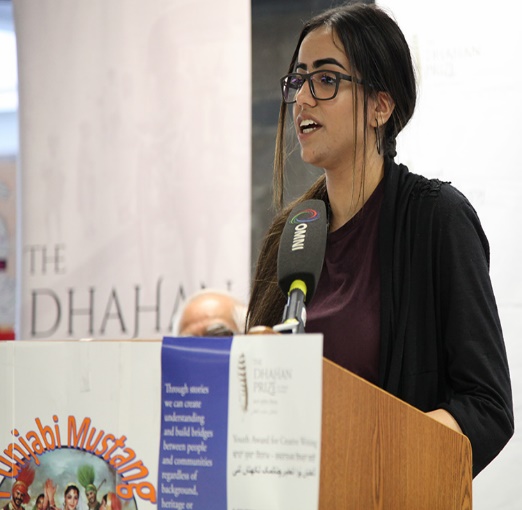 Your  Name     “Helping others discover their greatness”SKILLSI have acquired skills in teamwork, dedication, leadership, responsibility, customer service, communication, perseverance,adaptability, problem-solving, time-management, and event planning.PROFILEI am a grade 11 student at LA Matheson Secondary with an interest in Health Sciences.My long term goal is to pursue a career as a pediatrician advocating for women’s health concerns.Summary of SkillsTeamwork/dedication: 5 years of competitive soccer including selection on the Central City Breakers U13 and U14 teams.Leadership/responsibility: serve as a 100 Years Journey Mentor at Kirkbride Elementary School.“Tanvir is one of our best student mentors and constantly gives 100% towards the 100 Years Program and the children that she serves.” – Ms. Gurpreet Bains, 100 Years Program Sponsor & Punjabi Teacher at LA Matheson SecondaryCustomer Service: worked front desk at LA Matheson School Store selling assorted products   WORK EXPERIENCE     Sport Chek Guilford Town Centre   Sales RepresentativeJune 2018–Sept. 2018Priced new items, shipped and received productsassisted customersoperated cash register and processed Interac and credit cards VOLunteer ExperienceLA Matheson Snowflake Ball   Dance VolunteerNov. 2018Checked tickets at front gateServed drinks and foodLA Matheson Volunteer Fair   Event Assistant     Oct. 2018Helped set-up tablesAssisted Exhibitors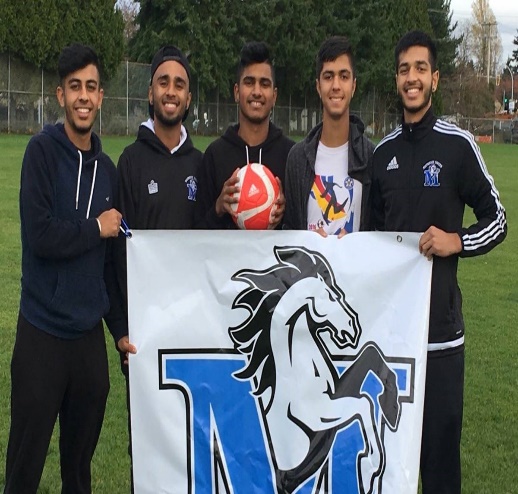 EDUCATIONLA Matheson Secondary School, Surrey, BCHigh School Graduation 2021Currently enrolled in PE LeadershipHonour Roll Standing in grades 8, 9, 10Poetry Award – English 10Most Improved Player – LA Matheson Junior Girls’ Soccer Team, 2018Your Name     “Helping others discover their greatness”VOLunteer ExperienceLA Matheson Secondary   Japanese Exchange Program Volunteer     Oct. 2018Assisted Japanese students when they visited our school“Tanvir did an excellent job coordinating students, teachers, and community presenters during our 2019 Volunteer Fair.  She is incredibly reliable” – Mr. Devinder Deol, Volunteer Fair Sponsor & Teacher at LA Matheson SecondaryInterestsPlaying soccer and basketballPainting and potteryListening to musicReferencesMs. Gurpreet Bains   Punjabi Teacher     LA Matheson Secondary     Phone: 604-588-3418       Bains_gurpreet@surreyschools.caMr. Devinder Deol   Career Education Teacher     LA Matheson Secondary     Phone: 604-588-3418       Deol_d@surreyschools.ca